IZGLED ZAVIČAJA JE RAZNOLIKZavičaj je kraj u kojem živiš i rasteš.Izgled zavičaja najviše ovisi o izgledu prirode.Na površini se izmjenjuju ravnice, uzvisine i udubljenja i to nazivamo RELJEF.1.Ispod slika napiši nazive zavičaja:NIZINSKI, BREŽULJKASTI, GORSKI, PRIMORSKI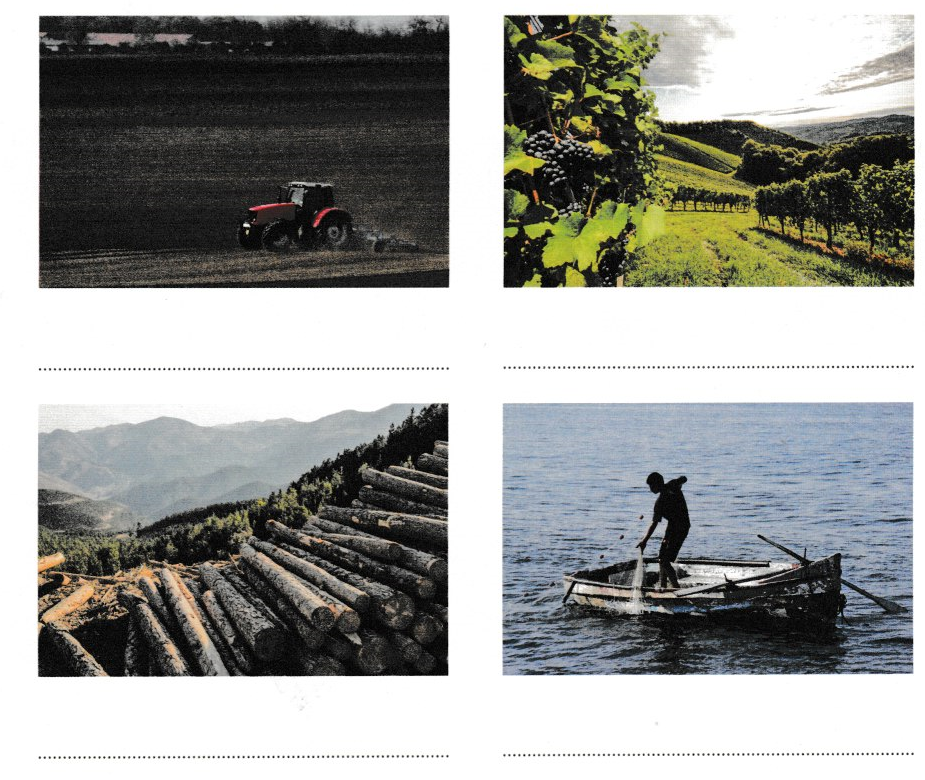 2.Zaokruži sliku koja prikazuje kako izgleda tvoj zavičaj.